申込期限：令和元年９月２７日（金曜日）まで深谷市新庁舎建設工事　見学会　参加申込書必要事項を記載のうえ、下記の申し込み先へ持参またはＦＡＸ、Ｅメールのいずれかで提出してください。※ご提供いただいた個人情報については、見学会以外の目的には使用しません。注意事項・小学生の方は、保護者同伴で参加してください。・工事現場内を歩くため、服や靴が汚れる可能性があります。また、当日は動きやすい服装で参加してください。・工事現場内に入る際、安全のため「ヘルメット」を用意しますので着用してください。　なお、大人用のヘルメットとなりますので中学生以下の方はヘルメットの下に帽子等の着用をお勧めします。・スニーカーなどの動きやすい靴で参加してください。ヒール靴や素足が露出するサンダルは厳禁です。・見学にあたっては、係員の指示に従ってください。・当日撮影した写真や映像は、広報誌や市ホームページ等で使用することがありますので、あらかじめご了承ください。・当日の天候によっては、中止となる場合もあります。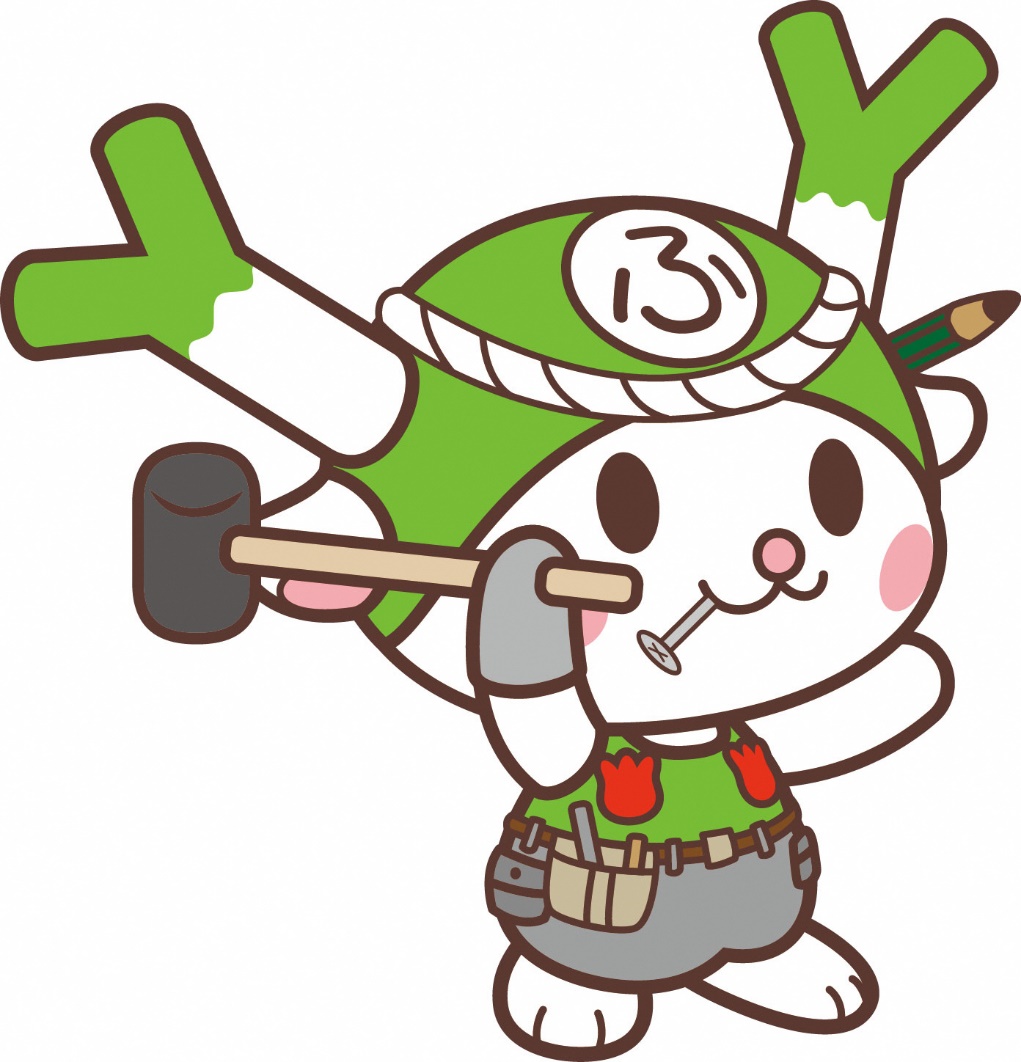 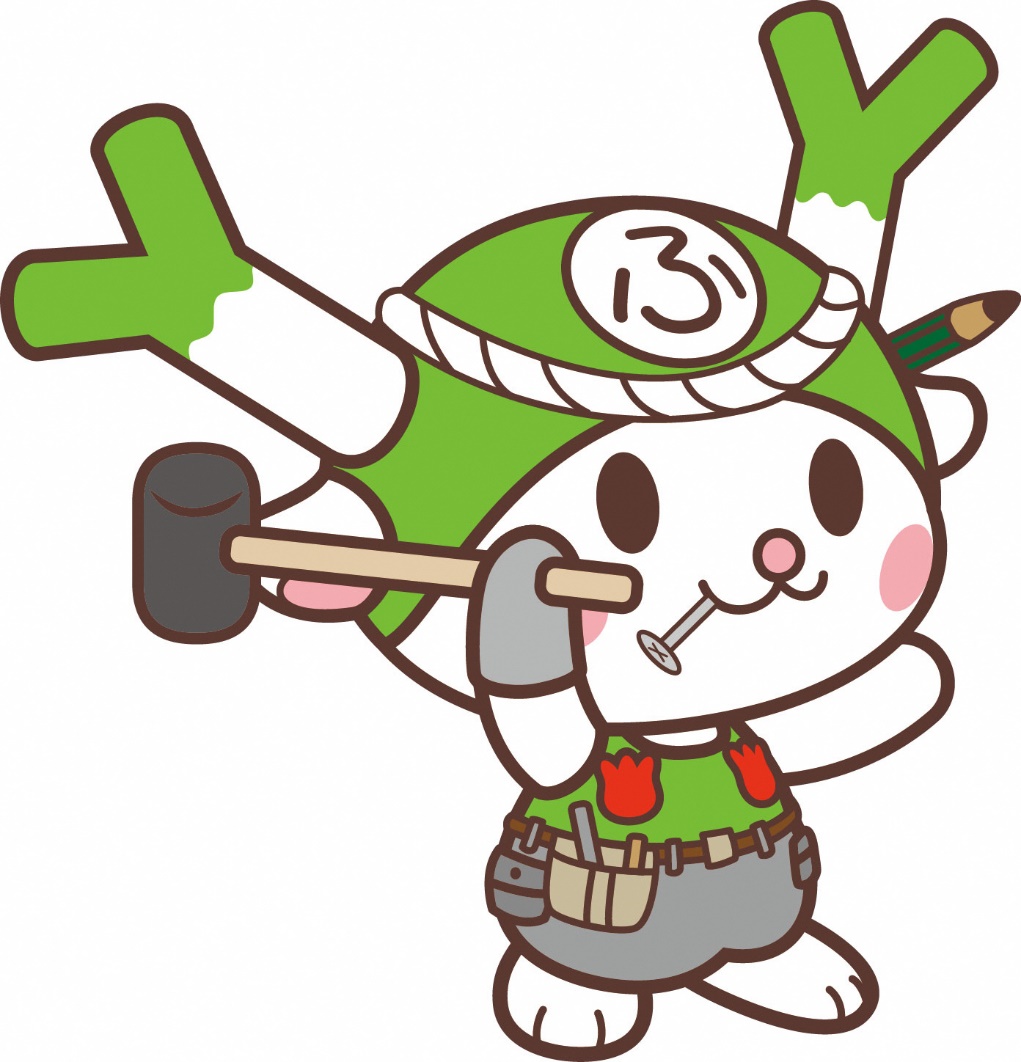 代表者ふりがな性別性別年齢代表者氏　名男 ・ 女男 ・ 女歳代表者住　所〒　　　　－〒　　　　－〒　　　　－〒　　　　－代表者電話番号(携帯電話も可)　　　　　　―　　　　　　　―※日中に連絡が取れる番号を記載ください。　　　　　　―　　　　　　　―※日中に連絡が取れる番号を記載ください。　　　　　　―　　　　　　　―※日中に連絡が取れる番号を記載ください。　　　　　　―　　　　　　　―※日中に連絡が取れる番号を記載ください。参加人数※１ｸﾞﾙｰﾌﾟ４名まで※代表者含む参加人数※１ｸﾞﾙｰﾌﾟ４名まで※代表者含む　　　名（内、小学生　　　　名）　　　名（内、小学生　　　　名）　　　名（内、小学生　　　　名）　　　名（内、小学生　　　　名）参加者氏名※代表者以外参加者氏名※代表者以外年齢　　　　歳年齢　　　　歳参加者氏名※代表者以外参加者氏名※代表者以外年齢　　　　歳年齢　　　　歳参加者氏名※代表者以外参加者氏名※代表者以外年齢　　　　歳年齢　　　　歳希望回(〇を記入)希望回(〇を記入)１回目　　　 ２回目10月20日(日)　　　9時30分　　11時00分　　どちらでもよい１回目　　　 ２回目10月20日(日)　　　9時30分　　11時00分　　どちらでもよい１回目　　　 ２回目10月20日(日)　　　9時30分　　11時00分　　どちらでもよい１回目　　　 ２回目10月20日(日)　　　9時30分　　11時00分　　どちらでもよい